Dodatek č. 2 ke Smlouvě o poskytnutí obratového bonusuBerlin-Chemie/A.Menarini Ceska  republika s.r.o.                                                                                                                                                                                                             sídlo: 	IČ: 		DIČ:		číslo účtu: 	zastoupená: 	dále jen „Společnost”a 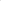 Nemocnice ve Frýdku Místku, p. o.sídlo: 	IČ: 		 DIČ:		číslo účtu: 	zastoupená: 	dále jen „Odběratel“uzavírají dnešního dne, měsíce a roku podle ustanovení § 1746 odst. 2 občanského zákoníku v platném znění tentoDodatek č. 2 ke Smlouvě o poskytnutí obratového bonusu Společnost a Odběratel uzavřeli dne 24. 10. 2019 Smlouvu o poskytnutí obratového bonusu (dále jen jako „Smlouva“). Smluvní strany se dohodly na aktualizaci přílohy č. 1, č. 2 a č. 3 Smlouvy tak, že původní přílohy Smlouvy se v celém znění ruší a nahrazují se novými přílohami, které jsou součástí tohoto dodatku.Smluvní strany se dohodly na aktualizaci smlouvy v části II. Další ujednání přidáním:Bod 4. Odběratel prohlašuje a zaručuje se, že všechny knihy, záznamy, faktury a další dokumenty týkající se plateb a výdajů specifikovaných v této smlouvě jsou a musí být úplné a přesné a v rozumné míře odrážejí povahu a množství transakcí a výdajů. Odběratel dále prohlašuje, zaručuje se a souhlasí s tím, že v souvislosti s touto smlouvou nebudou existovat ani nebudou používány žádné prostředky „mimo účetní knihy“ ani žádné jiné podobné prostředky.Bod 5. Společnost BERLIN-CHEMIE má právo, s ohledem na výše uvedené, požádat o předložení účetních záznamů Odběratele, aby tak zajistila dodržování požadavků specifikovaných v této smlouvě, a to po dobu dvou let od ukončení platnosti této smlouvy.Nemocnice na základě takového požadavku, je povinna předložit informaci o zaúčtování dokladů, souvisejících s předmětem této smlouvy.Ostatní ustanovení Smlouvy zůstávají tímto dodatkem nedotčena.Tento dodatek je sepsán ve dvou stejnopisech s platností originálu, z nichž každá smluvní strana obdrží shodně jedno vyhotovení.Platnost tohoto dodatku je od 1. 1. 2022 do 31. 12. 2022.    V Praze, dne 17. 3. 2022                                            	Ve Frýdku Místku, dne ______________________________________	           __________________________________Berlin-Chemie/A.Menarini Ceska republika s.r.o. 	Nemocnice ve Frýdku Místku, a. s.       